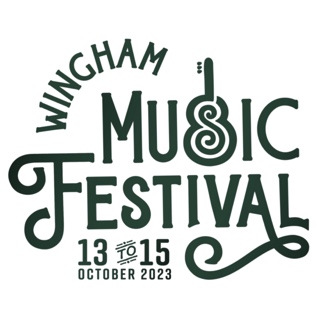 Work Health and Safety Policies and ProceduresDate Adopted:	16 October 2014	Date Reviewed:	April 2019	      Date to be Reviewed: August 2023This policy is to be read in conjunction with:Risk Assessment PolicyTerms and Conditions POLICY STATEMENTWingham Music Festival aims to promote and maintain the highest degree of physical, mental and social well-being of all individuals in the workplace. The organisation will comply with all relevant federal and state legislation to ensure a safe workplace and all personnel have a responsibility to ensure a safe workplace by implementing safe systems of work.  Wingham Music Festival will make resources available to comply with relevant Acts and Regulations associated with workplace health and safety and to ensure that the organisation’s workplaces are safe and without risk to health.Wingham Music Festival will undertake annual reviews and take steps to enhance workplace health and safety on a continuous improvement basis.RATIONALEWingham Music Festival recognises its moral and legal responsibilities to provide a safe and healthy work environment for its employees, volunteers, contractors and visitors, acknowledging that employees/volunteers’ wellbeing is a major factor in enabling them to perform their duties to the best of their ability. Wingham Music Festival further endeavours to ensure that their operations do not place the wider community at risk of injury or illness. Implementing the duty of care requires that management, employees and volunteers are aware of potential hazards and take steps to prevent workplace accidents, injuries and illnesses. RESPONSIBILITIESWingham Music Festival is committed to:Undertaking risk management activities to adequately manage and review  risks and hazards to persons in the work environmentEnsuring that all plant, equipment and substances are safe and without risk to health when used in accordance with standard operating proceduresMaintaining safe systems of work, the work premises and the work environment, including systems to adequately manage emergency responseProviding appropriate WHS training and information to all employees and volunteersProviding information, training and supervision for all staff enabling them to work in a safe and healthy mannerConsulting with all employees, volunteers, students and contractors to enhance the effectiveness and scope of the WHS Management SystemProviding adequate resources to facilitate the fulfilment of Wingham Music Festival WHS responsibilitiesRegularly monitoring and reviewing Health and Safety Management systems, including audits and workplace inspectionsWhere one worker asks for a WHS Representative the Wingham Music Festival has 14 days to action the request. If the Wingham Music Festival committee feels the request is unfair or unwarranted given the work situation then they may ask WorkCover for a decision.Management CommitteeVolunteers serving as The Management Committee are responsible for promoting and maintaining Wingham Music Festival workplace health and safety (WHS). It is the responsibility of the Management Committee or delegated senior staff to:have an up to date knowledge of work health and safety mattersunderstand and establish systems that provide for the health and safety of all persons in the organisation including business operations, hazards and risksensure that these WHS policy and work safety procedures are effectively implementedestablish, implement and review systems, in consultation with its employees/volunteersensure that all of this is being doneFestival CoordinatorThe Festival Coordinator will implement this policy and any safety procedures and take all practical measures to ensure that:all Committee, staff and volunteers are informed of WHS Policies and Procedures the organisation is safe and without risks to health;the behaviour of all persons in the organisation is safe and without risks to health;if they do not have the necessary authority to fix the problem, they will report the matter promptly, with any recommendations for action, to the Management Committee and where necessary to the owner of the premises.In implementing these responsibilities the Festival Coordinator will ensure:the dissemination of information about WHS to all staffthat the required WHS notices [e.g., a summary of the relevant Act] and the company’s return-to-work policy are available in the Administration officeregular discussion about WHS issues at staff meetingsregular consultation with staff/volunteers about matters impacting on WHSthe maintenance a log of accidents, incidents and injuries, and the use of this information to identify risk throughout the organisationto bring any employees/volunteers concerns regarding health and safety to the attention of the Management Committee.Employees/VolunteersUnder the legislation employees and volunteers must take reasonable care to protect their own health and safety and the health and safety of any other person.  All staff and volunteers are required to cooperate with WHS policy and safety procedures and:report observed safety hazards to the Festival Coordinatorparticipate in consultation and training about WHSobserve and promote safe working practicesbe responsible for safe working conditions within their controluse equipment provided for health and safety purposes PPE (Personal Protective Equipment)comply with/follow instructions and using training provided in relation to health and safetyContractors and Sub-ContractorsAll contractors and sub-contractors engaged to perform work on the organisation’s premises or locations are required, as part of their contract, to comply with the occupational health and safety policies, procedures and programs of the organisation.  They must observe directions on health and safety from designated officers of the organisation.  Failure to comply, or to observe a direction will be considered a breach of the contract and sufficient grounds for termination of the contract.PROCEDURESManaging Workplace Injuries Wingham Music Festival will keep a register of accidents, incidents and injuries. The register will be maintained by the Festival Coordinator and will be used to record:all accidents and incidents that occur to staff and visitors while on the premisesany journey accidents and incidents involving staff and volunteersdate, time, location of injurybrief description of the type, cause and location of the injury and treatment givenall critical incidents irrespective of any actual injury occurringany referral for further treatment and recommendations for further action.In the event of a workplace injury:It is the staff member’s responsibility to notify the Festival Coordinator, or immediate supervisor, of any injury within 24 hours, and to complete the organisation’s register of accidents, incidents and injuries as soon as is practicable.Once an injury is notified the Festival Coordinator will ensure that the injured person has received appropriate first aid and/or medical treatment and will conduct an investigation of the accident in order to prevent a recurrence.When the Festival Coordinator is notified of an injury, they will notify Wingham Music Festival workers compensation insurance company. For a ‘significant injury’ the insurance company will be notified within 48 hours. For other types of injury the insurance company will be notified within 7 days.Any incident that involves the death of a person, serious illness or injury, or exposure to a serious risk to a person’s health or safety must also be reported to the regulator (WorkCover) immediately and the site of the incident is not to be disturbed.Any incidents, accidents or injuries will be reported to the Management Committee as soon as possible. Records of such incidents will be kept for a period of 5 yearsInvestigating Workplace Injuries The investigation must be conducted using the Incident/accident Investigation Report and involve: An inspection of the incident/accident site to gather any applicable informationInterviews with any team members or people receiving a service who were involvedDevelopment of recommendations of actions i.e. preventative measures, improved safety procedures and further training needs to be taken to prevent future incident/accidents. Monitoring of recommended corrective actions. The findings from the investigation and the developments of preventative measures should be discussed with relevant team members and a full report forwarded to the Management Committee. The Festival Coordinator will be responsible for ensuring that the recommendations have been implemented and a system of monitoring has been developed to ensure that these actions are effective. First AidThe Work Health and Safety Act 2011 requires that satisfactory first aid facilities be available in each workplace. Our minimum requirements are:First aid kits at the office premises (and other work sites where necessary); andAdditionally, all employees shall be encouraged to complete a first aid/CPR course and update certificates as part of ongoing training and development The Office Administrator should check stock list in first aid kits annually and after use and replenish any stock that is usedDisposable gloves should be used by staff and volunteers when applying first aidUniversal Infection Control Procedures are to be followed in any first aid procedures.Workers CompensationWingham Music Festival is required by NSW WHS Legislation to keep a register of all injuries that result from Wingham Music Festival activities.  Under NSW Workers compensation legislation, Wingham Music Festival must notify its workers’ compensation insurer within 48 hours of all injuries that have the potential to result in a workers’ compensation claim.  Wingham Music Festival will maintain an appropriate Workers Compensation Insurance Policy covering all workers. Claims for workers compensation must be supported by a medical certificate. In accordance with workers compensation legislation Wingham Music Festival shall forward the claim form and documents to the insurance company within seven days of receipt from the employee/volunteer.Workplace Occupation and Rehabilitation ProgramIn the event of an employee/volunteer injuring him/herself at work, Wingham Music Festival will assist in the process of enabling the person to return to work as soon as is safely possible.Procedures to be followed in the event of illness or injury include:The employee/volunteer is to notify the Festival Coordinator of any injury/accident as soon as it is practicable. This is to be done whether or not the injury has resulted in time off work and/or workers compensation claim.In the event of workplace injury or illness, the agreed role of the Festival Coordinator is to:Assist worker in completing a claim form.Organise for worker to seek appropriate medical treatment.Issue Workcover Medical Certificate to be completed by attending doctor and worker.Facilitate pay arrangements.Provide information on rights and entitlements under the legislation.Liaise with all appropriate bodies (Management Committee, Union, Rehabilitation Provider, and Insurer) throughout the rehabilitation process.Complete a Return to Work Plan in consultation with employee/volunteer, WorkCover Authority and appropriate representativesEmployees/volunteers have the right to choose their own treating doctor and rehabilitation provider.Where an employee/volunteer is unable to return to their previous duties, either temporarily or permanently, a consultation on suitable duties/employment will take place and include:The employee/volunteerWingham Music Festival CoordinatorRepresentative of the Management CommitteeInsurance company doctor/government medical officer, if necessaryRehabilitation service provider if applicableRepresentative from the relevant Union (if the employee is a union member).In the event of a dispute between the Management Committee and the employee/ volunteer regarding the implementation of the workplace rehabilitation program, resolution shall be sought by negotiation between the employee/volunteer, local union delegate, rehabilitation provider and Management.KeysAll keys allocated are to be recorded on a key register.  The number of keys allocated should be kept to a minimum.  Personnel leaving the organisation must return all keys.Environment Checklist Ensure toilets are well lit to avoid dark areas.Monitor overcrowding in designated fenced areas to prevent discomfort, crushing etc.Ensure car parking areas are monitored to avoid collisions and incorrect parking.Stall holders marquees must be secured properly and do not infringe on public walk ways.No smoking signs must be displayed around food areas.For further information see Risk Assessment Policy.Professional SupervisionWingham Music Festival will ensure that employees engaged in direct service with clients as their primary work responsibility are provided with appropriate professional supervision in accordance with their qualifications and role.DISSEMINATION OF POLICYThe WHS Policy and related procedures shall be kept in an accessible place for all employees and volunteers.  